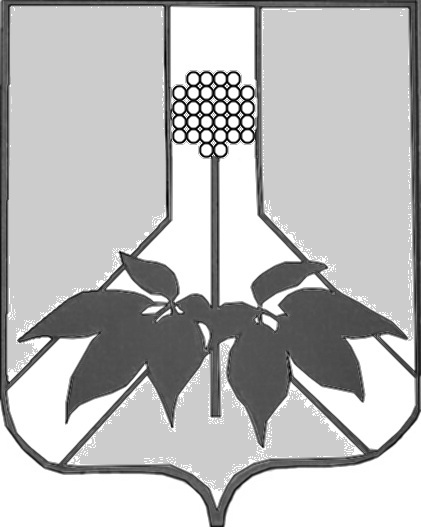 АДМИНИСТРАЦИЯ ДАЛЬНЕРЕЧЕНСКОГО МУНИЦИПАЛЬНОГО РАЙОНАПОСТАНОВЛЕНИЕ29 декабря 2020 г                                г. Дальнереченск                                                     № 797-па	О внесении изменений в  постановление администрации Дальнереченского муниципального районаот 23 октября 2017 года № 524-па «Об утверждении  муниципальной программы «Развитие предпринимательства в Дальнереченском муниципальном районе на 2020 - 2024 годы»	В соответствии  с постановлением администрации Дальнереченского муниципального района от 01 ноября 2019 года  № 455-па  «Об утверждении Порядка разработки, реализации и оценки эффективности муниципальных программ Дальнереченского муниципального района» в целях содействия развитию малого и среднего предпринимательства, руководствуясь Уставом  Дальнереченского  муниципального  района, администрация Дальнереченского муниципального района ПОСТАНОВЛЯЕТ:1. Внести изменения в муниципальную программу «Развитие предпринимательства в Дальнереченском муниципальном районе на 2020- 2024 годы», утвержденную  постановлением администрации Дальнереченского муниципального района от 23 октября 2017 года № 524-па (далее – Программа, Постановление):1.1. Позиции  «Объемы и источники финансирования»  паспорта Программы  изложить в следующей редакции:1.2. В Разделе  6  Программы «Ресурсное обеспечение Программы» абзац первый изложить в следующей редакции: «Мероприятия Программы реализуется за счет средств местного бюджета и на условиях софинансирования из краевого бюджета. Общий объем финансирования Программы на 2020 - 2024 годы составляет 10 196,87 тыс. рублей, из них, за счет средств местного бюджета: 2020 год – 136,87 тыс. рублей; 2021 год – 30,00 тыс. рублей; 2022 год – 10,00 тыс. рублей; 2023 год – 10,00 тыс. рублей; 2024 год – 10,00 тыс. рублей; за счет средств краевого бюджета 2020 год -  10 000,00 тыс. рублей».1.3. Приложение № 1 к Постановлению изложить в редакции приложения к настоящему постановлению.	2. Отделу по работе с территориями и делопроизводству администрации Дальнереченского муниципального района обнародовать настоящее постановление в установленном порядке и разместить на официальном сайте администрации Дальнереченского муниципального района в сети « Интернет».3. Настоящее постановление вступает в силу со дня его обнародования в установленном порядке.Глава Дальнереченскогомуниципального района                                                                   В.С. Дернов УТВЕРЖДЕНАПостановлением администрацииДальнереченского муниципального районаот 29.12.2020 г. № 797-паПАСПОРТМуниципальной  программы  «Развитие предпринимательства в Дальнереченском муниципальном районе на 2020 - 2024 годы»Характеристика текущего состояния и прогноз развития соответствующей сферы реализации муниципальной программыАдминистрацией Дальнереченского  муниципального  района ведется целенаправленная работа по формированию благоприятного предпринимательского климата и созданию положительного образа предпринимателя в Дальнереченском  муниципальном  районе.В сфере малого и среднего предпринимательства в Дальнереченском районе имеются нерешенные проблемы, устранение которых возможно с использованием программно-целевого метода:-низкая доступность льготного банковского кредитования для вновь создаваемых малых предприятий и предпринимателей;-недостаточный спрос на продукцию субъектов малого и среднего предпринимательства;-недостаток квалифицированных кадров у субъектов малого и среднего предпринимательства.Настоящая Программа, направленная на развитие системы малого и среднего предпринимательства в Дальнереченском  муниципальном  районе, позволит согласовать и скоординировать совместные действия органов государственной власти, органов местного самоуправления, финансовых институтов, предпринимательских структур, общественных, научных и образовательных организаций по развитию системы малого и среднего предпринимательства. Создаст благоприятные и эффективные условия ведения бизнеса для малого бизнеса, а также позволит участвовать на конкурсной основе в поставке собственных товаров, работ, услуг по местным программам. Кроме того, участие малого бизнеса в реализации данных мероприятий позволит усилить конкуренцию на рынке подрядных работ и предоставления услуг ЖКХ, снизит стоимость работ и тарифы на услуги.Поддержка малого предпринимательства, формирование благоприятного климата для его дальнейшего развития, является одним из приоритетных направлений деятельности администрации муниципального района. Органами местного самоуправления создана нормативно правовая база, регулирующая отношения бизнеса и власти.По состоянию на 01.01.2017г. на территории Дальнереченского муниципального района зарегистрировано 238 субъекта малого предпринимательства, из них 66 юридических лица и 168 индивидуальных предпринимателя. Общая численность индивидуальных предпринимателей выше уровня прошлого года на 6 ед: за счет вновь организованных субъектов малого бизнеса, получивших государственную поддержку в рамках  реализации мероприятий муниципальной программы «Развитие предпринимательства в Дальнереченском муниципальном районе на 2015 – 2018 годы».  Численность занятых на малых предприятиях наемных работников уменьшилась по сравнению с прошлым годом на 5,8 % и составила 650 человек. По видам экономической деятельности наибольшее число субъектов малого бизнеса представлено в сельском хозяйстве, сфере розничной торговли и бытовых услуг.На экономику Дальнереченского муниципального района  существенное  влияние оказывают следующие успешно развивающиеся  предприятия малого бизнеса:СХПК «Ореховский», основной вид деятельности - сельскохозяйственное производство;ООО «Тэн Цень», основной вид деятельности - сельскохозяйственное производство;ООО «Да Ли», основной вид деятельности – сельскохозяйственное производство;ИП Сальников А.В., основной вид деятельности – торговля и общественное питание;ИП Дуб Ю.Н., основной вид деятельности – сельское и лесное хозяйство;ИП Перепелица Е.Н., основной вид деятельности – торговля и общественное питание.Валовой оборот малого бизнеса с 2015 года вырос на 5% и составил  в 2016 году 552,8 млн. рублей. Основной рост обеспечен показателями сельскохозяйственной отрасли и потребительского рынка экономики района. Данные сектора экономики развивается с положительной динамикой и увеличивающимися темпами прироста.Проблема развития малого предпринимательства в Дальнереченском муниципальном районе состоит в недостатке инвестиций и удаленность рынков сбыта готовой продукции. А также недостаточном развитии социальной инфраструктуры района.Одной из наиболее острых проблем развития предпринимательства является финансовая, частично решаемая за счет кредитной деятельности Россельхозбанка. Однако поддержка со стороны этого кредитного учреждения в основном оказывается действующим организациям и индивидуальным предпринимателям. А желающим начать свое дело, банк, как правило, отказывает в кредитовании. Для решения этой проблемы есть два пути. Первый - это поиск инвесторов заинтересованных в создании новых производств. И второй путь - это создание системы поддержки субъектов малого и среднего предпринимательства, формирующей благоприятные условия для их развития.В такой ситуации, наиболее действенным способом поддержки и развития малого и предпринимательства является организация системы поддержки субъектов малого и среднего предпринимательства программными методами. Цели и задачи Программы.Основной целью Программы является создание условий для устойчивого развития малого и среднего предпринимательства в Дальнереченском муниципальном районе как важнейшего фактора, обеспечивающего повышение конкурентоспособности экономики Дальнереченского муниципального района.Достижение этой цели осуществляется путем решения следующих задач:финансовая поддержка субъектов малого и среднего  предпринимательства, производящих иреализующих товары (работы, услуги), предназначенные для внутреннего рынка Российской Федерации и (или) экспорта;увеличение количества субъектов малого и среднего предпринимательства и  доли производимых ими товаров (работ, услуг);повышение качества регуляторной среды для бизнеса;развитие конкурентной среды на приоритетных рынках;оказание поддержки предпринимателям в организации и становлении собственного бизнеса;развитие информационно-консультационной и образовательной инфраструктуры поддержки малого и среднего предпринимательства, повышение эффективности ее деятельности;содействие в продвижении сельскохозяйственной продукции, в том числе за пределы района, выпускаемой субъектами малого и среднего предпринимательства;обеспечение взаимодействия бизнеса и местной власти по решению вопросов социально-экономического развития Дальнереченского муниципального района;увеличение темпов роста объемов инвестиций в сфере предпринимательства.Сроки и этапы реализации Программы.Мероприятия Программы реализуется с 2020 по 2024 годы, с ежегодной корректировкой мероприятий, в один этап.Комплексная реализация мероприятий  Программы осуществляется в сроки, установленные приложением №1 к Программе. Перечень основных мероприятий ПрограммыДля достижения цели Программы и в соответствии с поставленными задачами разработаны основные мероприятия, по следующим направлениям деятельности:Финансовая и имущественная поддержка малого и среднего предпринимательства.Организационное обеспечение малого и среднего предпринимательства.Информационно-правовое обеспечение малого и среднего предпринимательства.Программа определяет следующие приоритетные направления поддержки  предпринимательства:развитие конкурентной среды и обеспечение необходимых условий для более эффективного разделения труда между крупным и малым бизнесом;развитие инфраструктуры – автомобильных дорог,  производственных мощностей в сельскохозяйственной отрасли;поддержка начинающих предпринимателей, в особенности молодежи и социально- незащищенных групп населения;поддержка всех видов инновационного бизнеса, главным образом, в высокотехнологичных и интеллектуальных отраслях;поддержка проектов, направленных на выпуск продукции массового спроса и создающих конкурентную среду на потребительском рынке;поддержка проектов, направленных на импортозамещение;-  вовлечение в предпринимательскую деятельность социально незащищенных слоев населения.Приоритетные целевые группы:субъекты малого и среднего предпринимательства, ведущие деятельность до двух лет;инвалиды;военнослужащие, уволенные в запас;безработные граждане, состоящие на учете в службе занятости населения;члены неполных семей, имеющие иждивенцев;многодетные родители;молодежь (в возрасте  до 35 лет).Такие проекты будут иметь приоритетное значение при конкурсном отборе для включения в план финансирования программных мероприятий федеральных, региональных и муниципальных инвестиционных программ направленных на поддержку предпринимательской деятельности и инвестиций в материальное производство Дальнереченского района.5. Механизм реализации  Программы.5.1. Информационно – правовое обеспечение малого и среднего предпринимательства предусматривает:ведение реестра субъектов малого и среднего предпринимательства  - получателей муниципальной поддержки (обязанности по ведению реестра возложены  на отдел экономики);разработка нормативно-правовой документации по вопросам развития предпринимательства осуществляется отделом экономики, правовым отделом, финансовым управлением совместно с администрациями сельских поселений;освещение проблем организации бизнеса и историй успешной предпринимательской деятельности в средствах массовой информации и на сайте администрации;содействие в организации обучения руководителей   малых предприятий и индивидуальных предпринимателей.5.2. Финансовая и имущественная поддержка:финансовая поддержка начинающих субъектов малого предпринимательства (гранты) предоставляется в виде субсидии единовременно из расчета до 300,00 тыс. рублей на одного получателя. Субсидии выделяются с целью возмещения части затрат субъектам малого и среднего предпринимательства на оплату расходов, связанных с началом предпринимательской деятельности (реализация бизнес-планов, регистрация юридического лица или индивидуального предпринимателя, других  связанных с этим расходов);предоставление муниципальных преференций субъектам малого и среднего предпринимательства в виде предоставления муниципального имущества в аренду без проведения аукционов.5.3. Организация и проведение конкурсных мероприятий и профессиональных праздников в целях популяризации предпринимательской деятельности:проведение семинаров, бизнес-встреч,  встреч по обмену опытом по вопросам малого предпринимательства; участие в краевых конференциях, съездах;проведение профессиональных праздников, популяризация предпринимательской деятельности и формирование  положительного имиджа предпринимателя;привлечение субъектов малого и среднего предпринимательства для выполнения муниципальных заказов на условиях определенных законодательством;участие в конкурсах и аукционах на право аренды и приобретения в собственность муниципальных объектов.		5.4. Вовлечение в предпринимательскую деятельность социально не защищенных слоев населения.Для вовлечения в предпринимательскую деятельность социально незащищенных групп населения предусматривается широкое информирование этих групп населения о положениях настоящей Программы, организация тесного сотрудничества с центром занятости населения, с обществом инвалидов, структурами социальной защиты населения, органами местного самоуправления.  5.5. Мероприятия, включенные в настоящую Программу, осуществляются в соответствии с утвержденными положениями. Финансовая поддержка субъектов малого предпринимательства устанавливается Порядком предоставления субсидий на реализацию мероприятий муниципальной программы «Развитие предпринимательства в Дальнереченском муниципальном районе  на  2020-2024 годы».Порядок предоставления субсидии утверждается Администрацией Дальнереченского муниципального района.6. Ресурсное обеспечение ПрограммыМероприятия Программы реализуется за счет средств местного бюджета и на условиях софинансирования из краевого бюджета. Общий объем финансирования Программы на 2020 - 2024 годы составляет: 10 196,87 тыс. рублей, из них, за счет средств местного бюджета: 2020 год – 136,87 тыс. рублей; 2021 год – 30,00 тыс. рублей; 2022 год – 10,00 тыс. рублей; 2023 год – 10,00 тыс. рублей; 2024 год – 10,00 тыс. рублей; за счет средств краевого бюджета 2020 год -  10 000,00 тыс. рублей».Потребность в финансовых ресурсах на реализацию программных мероприятий определена на основе данных экономических обоснований, расчетов затрат на проведение мероприятий, действовавших в 2017 году.Объем расходов на осуществление мероприятий Программы может ежегодно уточняться на основе анализа полученных результатов и исходя из утвержденных ассигнований и лимитов бюджетных обязательств.Управление и система контроля за реализацией Программы.Контроль за исполнением Программы осуществляет Администрация Дальнереченского муниципального района. Отдел экономики осуществляет текущее управление и контроль за исполнением мероприятий Программы.Текущий контроль за ходом исполнения мероприятий Программы включает:мониторинг хода выполнения Программы;формирование отчета об использовании предоставленных субсидий и выполнении программных мероприятий в срок до 15 февраля года, следующего за отчетным финансовым годом;предоставление ежегодного отчета о целевом использовании средств районного бюджета и эффективном выполнении мероприятий Программы.Заказчик Программы с учетом выделенных на ее реализацию средств районного бюджета ежегодно уточняет целевые показатели и затраты на программные мероприятия.Оценка эффективности реализации ПрограммыРеализация мероприятий Программы позволит к концу 2024 года обеспечить благоприятные условия для развития малого и среднего предпринимательства в Дальнереченском муниципальном районе:Показатели оценки эффективности настоящей Программы:увеличение количества малых предприятий и индивидуальных предпринимателей  на 1-3% ежегодно;увеличению оборота малого бизнеса в валовом муниципальном продукте до 10% ежегодно;росту численности занятых на малых и средних предприятиях на 1 - 3% ежегодно;увеличению количества вновь созданных рабочих мест на малых и средних предприятиях в среднем до 10 человек ежегодно;увеличение доли занятых в сфере малого и среднего предпринимательства в общей численности занятых в экономике района до 10% в год._______________________	Приложение 1 к проекту постановления администрации Дальнереченскогомуниципального района 29 декабря 2020 года  № 797-паМероприятия по реализации муниципальной программы «Развитие предпринимательства в Дальнереченском муниципальном районе на 2020 - 2024 годы»«Объемы и источники финансирования1. Объем финансирования Программы из местного и краевого  бюджетов  составит 10 196,87 тыс. руб. в том числе по годам:НаименованиеПрограммыМуниципальная программа «Развитие предпринимательства в Дальнереченском муниципальном районе на 2020 - 2024 годы»(далее - Программа).Основание разработки ПрограммыРаспоряжение администрации Дальнереченского муниципального района от 11 августа  2017 г. № 156-ра.Заказчик ПрограммыАдминистрация  Дальнереченского  муниципального  района.Основные разработчики ПрограммыОтдел экономики администрации  Дальнереченского  муниципального  района.Ответственный исполнитель ПрограммыОтдел экономики администрации  Дальнереченского  муниципального  района.СоисполнителиНе предусмотрены.Участники программыНе предусмотрены.Координатор разработки ПрограммыНе предусмотрены.Цели и задачи Программы:Цель – создание условий для развития малого и среднего предпринимательства в Дальнереченском муниципальном районе.Задачи:увеличение количества субъектов малого и среднего предпринимательства и  доли производимых ими товаров (работ, услуг);оказание поддержки предпринимателям в продвижении производимых ими товаров (работ, услуг);развитие информационно-консультационной и образовательной инфраструктуры поддержки малого и среднего предпринимательства, повышение эффективности ее деятельности;содействие в продвижении продукции, в том числе за пределы района товаров и услуг, выпускаемых субъектами малого и среднего предпринимательства;обеспечение взаимодействия бизнеса и местной власти по решению вопросов социально-экономического развития Дальнереченского муниципального района;увеличение темпов роста объемов инвестиций в сфере малого и среднего предпринимательства.Целевые показатели, индикаторы Программы- увеличение количества малых предприятий и индивидуальных предпринимателей;- увеличение доли оборота малого бизнеса в валовом муниципальном продукте;- росту численности занятых на малых и средних предприятиях;- увеличение количества вновь созданных рабочих мест на малых и средних предприятиях;- увеличение доли занятых в сфере малого и среднего предпринимательства в общей численности занятых в экономике района.Сроки и этапы реализации Программы2020 – 2024 годы, этапы реализации не предусмотрены.Перечень основных      
мероприятий Программы1. Финансовая и имущественная поддержка субъектов малого и среднего предпринимательства.2. Организационное обеспечение малого предпринимательства и среднего предпринимательства.3. Информационно – правовое обеспечение малого и среднего предпринимательства.Объемы и источники финансирования1.Объем финансирования Программы из местного и краевого  бюджетов  составит 10 196,87 тыс. руб. в том числе по годам:Ожидаемые результаты реализации Программы- увеличение количества малых предприятий и индивидуальных предпринимателей -  на 1-3% ежегодно;- увеличение доли оборота малого бизнеса в валовом муниципальном продукте -  до 5% ежегодно;- росту численности занятых на малых и средних предприятиях - на 1 - 3% ежегодно;- увеличение количества вновь созданных рабочих мест на малых и средних предприятиях -  до 10 человек ежегодно;- увеличение доли занятых в сфере малого и среднего предпринимательства в общей численности занятых в экономике района -  до 15% в год.Система контроля за реализацией программыОбщий контроль за выполнением Программы осуществляет  заказчик Программы.Отчетность по выполнению мероприятий Программы – осуществляет отдел экономики администрации Дальнереченского муниципального района.Составляется ежеквартальный и ежегодно – сводный отчет по установленной форме.Освещение вопросов по малому и среднему бизнесу в СМИ и на официальном сайте администрации Дальнереченского муниципального района.№ п/пНаименование показателяЕд. изм.2015 год2016 год123451Число организаций всех форм собственностиед.99942Количество малых предприятий на 100 тысяч человек населенияед.6086073Количество малых предприятий (МП)ед.68664Доля МП в числе хозяйствующих субъектов%25,025,25Число индивидуальных предпринимателей (ИП)чел.1621686Оборот полного круга организаций и предприятиймлрд. руб.1,2331,3357Оборот малых  предприятий (МП)млн. руб.550,0552,88Доля оборота малых предприятий (МП) в объеме оборота полного круга предприятий%38,038,09Среднесписочная численность работников (по крупным и средним)тыс.чел0,80,610Средняя численность работников малых предприятий (МП) списочного состава (без внешних совместителей)тыс. чел0,670,6511Доля работников малых предприятий в общей численности занятых в экономике%17,117,012Среднемесячная зарплата и выплаты социального характера на 1 работника МПтыс. руб.12,512,513Объем финансовых средств, полученных малыми предприятиями и ИП из:млн. руб.0,9000,19813федерального бюджета0,730,1813бюджета Приморского края0,060,0213средств местных бюджетов0,10,00114Всего проведено торгов и других способов размещения заказаед.26220315Объем размещения заказов на поставки товаров, выполнение работ, оказание услуг для муниципальных нуждмлн.руб.39,545,516Объем размещения заказов на поставки товаров, выполнение работ, оказание услуг для муниципальных нужд у субъектов малого предпринимательствамлн.руб.12,29,217Доля заказов, размещенных у субъектов малого предпринимательства, в общем объеме поставок товаров (работ, услуг) для муниципальных нужд%30,920,218Инвестиции в основной капитал организациймлн. руб.8,511,419Инвестиции в основной капитал малых предприятиймлн. руб.0,0020,00720Доля инвестиций в основой капитал малых предприятий в общем объеме инвестиций%0,000030,00003№п/пПоказатель2020прогноз2021прогноз2022прогноз2023прогноз2024прогноз1.Количество субъектов малого и среднего предпринимательства (единиц)2402432502582652.Оборот малых предприятий, (млн. рублей)69576484092510203.Численность занятых в малом и среднем предпринимательстве (чел.)670690710730750№ п/пНаименованиеКлассификация расходовКлассификация расходовКлассификация расходовКлассификация расходовКлассификация расходовКлассификация расходовКлассификация расходовОбъем финансирования в разрезе источниковтыс. рублей,Объем финансирования в разрезе источниковтыс. рублей,Объем финансирования, тыс. рублейОбъем финансирования, тыс. рублейОбъем финансирования, тыс. рублейОбъем финансирования, тыс. рублейОбъем финансирования, тыс. рублейОбъем финансирования, тыс. рублейОбъем финансирования, тыс. рублейОбъем финансирования, тыс. рублейОбъем финансирования, тыс. рублейОбъем финансирования, тыс. рублейОбъем финансирования, тыс. рублейОбъем финансирования, тыс. рублейОбъем финансирования, тыс. рублейКоординатор,  главный распорядитель (распорядитель) бюджетных средств, исполнитель№ п/пНаименованиеГРБСГРБСРз,ПРзЦСЦСВР2020г.2020г.2021г.2022г.2022г.2022г.2022г.2023г2023г2024г2024г2024г2024г1233455677889101010101111121212121313Муниципальная программа«Развитие предпринимательства в Дальнереченском муниципальном районе на 2020 - 2024 годы»001001041203900000000390000000000Итогов.т.ч.Итогов.т.ч.10 136,8710 136,8730,0010,0010,0010,0010,0010,0010,0010,0010,0010,0010,00Отдел экономики администрации Дальнереченского муниципального районаОтдел экономики администрации Дальнереченского муниципального районаМуниципальная программа«Развитие предпринимательства в Дальнереченском муниципальном районе на 2020 - 2024 годы»001001041203900000000390000000000местный бюджетместный бюджет136,87136,8730,0010,0010,0010,0010,0010,0010,0010,0010,0010,0010,00Отдел экономики администрации Дальнереченского муниципального районаОтдел экономики администрации Дальнереченского муниципального районаМуниципальная программа«Развитие предпринимательства в Дальнереченском муниципальном районе на 2020 - 2024 годы»001001041203900000000390000000000краевой бюджеткраевой бюджет10 000,0010 000,000,000,000,000,000,000,000,000,000,000,000,00Отдел экономики администрации Дальнереченского муниципального районаОтдел экономики администрации Дальнереченского муниципального района1.Основное мероприятие:«Финансовая и имущественная поддержка субъектов малого и среднего предпринимательства»Основное мероприятие:«Финансовая и имущественная поддержка субъектов малого и среднего предпринимательства»Основное мероприятие:«Финансовая и имущественная поддержка субъектов малого и среднего предпринимательства»Основное мероприятие:«Финансовая и имущественная поддержка субъектов малого и среднего предпринимательства»Основное мероприятие:«Финансовая и имущественная поддержка субъектов малого и среднего предпринимательства»Основное мероприятие:«Финансовая и имущественная поддержка субъектов малого и среднего предпринимательства»Основное мероприятие:«Финансовая и имущественная поддержка субъектов малого и среднего предпринимательства»Основное мероприятие:«Финансовая и имущественная поддержка субъектов малого и среднего предпринимательства»Основное мероприятие:«Финансовая и имущественная поддержка субъектов малого и среднего предпринимательства»Основное мероприятие:«Финансовая и имущественная поддержка субъектов малого и среднего предпринимательства»Основное мероприятие:«Финансовая и имущественная поддержка субъектов малого и среднего предпринимательства»Основное мероприятие:«Финансовая и имущественная поддержка субъектов малого и среднего предпринимательства»Основное мероприятие:«Финансовая и имущественная поддержка субъектов малого и среднего предпринимательства»Основное мероприятие:«Финансовая и имущественная поддержка субъектов малого и среднего предпринимательства»Основное мероприятие:«Финансовая и имущественная поддержка субъектов малого и среднего предпринимательства»Основное мероприятие:«Финансовая и имущественная поддержка субъектов малого и среднего предпринимательства»Основное мероприятие:«Финансовая и имущественная поддержка субъектов малого и среднего предпринимательства»Основное мероприятие:«Финансовая и имущественная поддержка субъектов малого и среднего предпринимательства»Основное мероприятие:«Финансовая и имущественная поддержка субъектов малого и среднего предпринимательства»Основное мероприятие:«Финансовая и имущественная поддержка субъектов малого и среднего предпринимательства»Основное мероприятие:«Финансовая и имущественная поддержка субъектов малого и среднего предпринимательства»Основное мероприятие:«Финансовая и имущественная поддержка субъектов малого и среднего предпринимательства»Основное мероприятие:«Финансовая и имущественная поддержка субъектов малого и среднего предпринимательства»Основное мероприятие:«Финансовая и имущественная поддержка субъектов малого и среднего предпринимательства»1.1.Направления реализации основного мероприятия: КБК 001 0412 0390100000 000Направления реализации основного мероприятия: КБК 001 0412 0390100000 000Направления реализации основного мероприятия: КБК 001 0412 0390100000 000Направления реализации основного мероприятия: КБК 001 0412 0390100000 000Направления реализации основного мероприятия: КБК 001 0412 0390100000 000Направления реализации основного мероприятия: КБК 001 0412 0390100000 000Направления реализации основного мероприятия: КБК 001 0412 0390100000 000Направления реализации основного мероприятия: КБК 001 0412 0390100000 000Направления реализации основного мероприятия: КБК 001 0412 0390100000 000Направления реализации основного мероприятия: КБК 001 0412 0390100000 000Направления реализации основного мероприятия: КБК 001 0412 0390100000 000Направления реализации основного мероприятия: КБК 001 0412 0390100000 000Направления реализации основного мероприятия: КБК 001 0412 0390100000 000Направления реализации основного мероприятия: КБК 001 0412 0390100000 000Направления реализации основного мероприятия: КБК 001 0412 0390100000 000Направления реализации основного мероприятия: КБК 001 0412 0390100000 000Направления реализации основного мероприятия: КБК 001 0412 0390100000 000Направления реализации основного мероприятия: КБК 001 0412 0390100000 000Направления реализации основного мероприятия: КБК 001 0412 0390100000 000Направления реализации основного мероприятия: КБК 001 0412 0390100000 000Направления реализации основного мероприятия: КБК 001 0412 0390100000 000Направления реализации основного мероприятия: КБК 001 0412 0390100000 000Направления реализации основного мероприятия: КБК 001 0412 0390100000 000Направления реализации основного мероприятия: КБК 001 0412 0390100000 0001.1.1.Возмещение части затрат субъектам малого и среднего предпринимательства на оплату расходов, связанных с началом предпринимательской деятельности (реализация бизнес-планов, регистрация юридического лица или индивидуального предпринимателя, других  связанных с этим расходов)0010010412039016346810810Всегов.т.ч.Всегов.т.ч.0,000,000,000,000,000,000,000,000,000,000,000,000,00Отдел экономики администрации Дальнереченского муниципального районаОтдел экономики администрации Дальнереченского муниципального района1.1.1.Возмещение части затрат субъектам малого и среднего предпринимательства на оплату расходов, связанных с началом предпринимательской деятельности (реализация бизнес-планов, регистрация юридического лица или индивидуального предпринимателя, других  связанных с этим расходов)0010010412039016346810810местный бюджетместный бюджетОтдел экономики администрации Дальнереченского муниципального районаОтдел экономики администрации Дальнереченского муниципального района1.1.1.Возмещение части затрат субъектам малого и среднего предпринимательства на оплату расходов, связанных с началом предпринимательской деятельности (реализация бизнес-планов, регистрация юридического лица или индивидуального предпринимателя, других  связанных с этим расходов)0010010412039016346810810краевой бюджеткраевой бюджетОтдел экономики администрации Дальнереченского муниципального районаОтдел экономики администрации Дальнереченского муниципального района1.1.1.Возмещение части затрат субъектам малого и среднего предпринимательства на оплату расходов, связанных с началом предпринимательской деятельности (реализация бизнес-планов, регистрация юридического лица или индивидуального предпринимателя, других  связанных с этим расходов)0010010412039016346810810федеральный бюджетфедеральный бюджетОтдел экономики администрации Дальнереченского муниципального районаОтдел экономики администрации Дальнереченского муниципального района1.1.2.Возмещение части затрат субъектам малого и среднего предпринимательства, осуществляющих свою деятельность в области сельскохозяйственного производства: на техническое переоснащение сельскохозяйственного производства,  строительство (реконструкцию) производственных зданий (помещений) и приобретение племенного скота. 00100104120390163461810810Всегов.т.ч.местный бюджетВсегов.т.ч.местный бюджет0,000,000,000,000,000,000,000,000,000,000,000,000,00Отдел экономики администрации Дальнереченского муниципального районаОтдел экономики администрации Дальнереченского муниципального района2.Основное мероприятие:«Организация и проведение конкурсных мероприятий и профессиональных праздников в целях популяризации предпринимательской деятельности»Основное мероприятие:«Организация и проведение конкурсных мероприятий и профессиональных праздников в целях популяризации предпринимательской деятельности»Основное мероприятие:«Организация и проведение конкурсных мероприятий и профессиональных праздников в целях популяризации предпринимательской деятельности»Основное мероприятие:«Организация и проведение конкурсных мероприятий и профессиональных праздников в целях популяризации предпринимательской деятельности»Основное мероприятие:«Организация и проведение конкурсных мероприятий и профессиональных праздников в целях популяризации предпринимательской деятельности»Основное мероприятие:«Организация и проведение конкурсных мероприятий и профессиональных праздников в целях популяризации предпринимательской деятельности»Основное мероприятие:«Организация и проведение конкурсных мероприятий и профессиональных праздников в целях популяризации предпринимательской деятельности»Основное мероприятие:«Организация и проведение конкурсных мероприятий и профессиональных праздников в целях популяризации предпринимательской деятельности»Основное мероприятие:«Организация и проведение конкурсных мероприятий и профессиональных праздников в целях популяризации предпринимательской деятельности»Основное мероприятие:«Организация и проведение конкурсных мероприятий и профессиональных праздников в целях популяризации предпринимательской деятельности»Основное мероприятие:«Организация и проведение конкурсных мероприятий и профессиональных праздников в целях популяризации предпринимательской деятельности»Основное мероприятие:«Организация и проведение конкурсных мероприятий и профессиональных праздников в целях популяризации предпринимательской деятельности»Основное мероприятие:«Организация и проведение конкурсных мероприятий и профессиональных праздников в целях популяризации предпринимательской деятельности»Основное мероприятие:«Организация и проведение конкурсных мероприятий и профессиональных праздников в целях популяризации предпринимательской деятельности»Основное мероприятие:«Организация и проведение конкурсных мероприятий и профессиональных праздников в целях популяризации предпринимательской деятельности»Основное мероприятие:«Организация и проведение конкурсных мероприятий и профессиональных праздников в целях популяризации предпринимательской деятельности»Основное мероприятие:«Организация и проведение конкурсных мероприятий и профессиональных праздников в целях популяризации предпринимательской деятельности»Основное мероприятие:«Организация и проведение конкурсных мероприятий и профессиональных праздников в целях популяризации предпринимательской деятельности»Основное мероприятие:«Организация и проведение конкурсных мероприятий и профессиональных праздников в целях популяризации предпринимательской деятельности»Основное мероприятие:«Организация и проведение конкурсных мероприятий и профессиональных праздников в целях популяризации предпринимательской деятельности»Основное мероприятие:«Организация и проведение конкурсных мероприятий и профессиональных праздников в целях популяризации предпринимательской деятельности»Основное мероприятие:«Организация и проведение конкурсных мероприятий и профессиональных праздников в целях популяризации предпринимательской деятельности»Основное мероприятие:«Организация и проведение конкурсных мероприятий и профессиональных праздников в целях популяризации предпринимательской деятельности»Основное мероприятие:«Организация и проведение конкурсных мероприятий и профессиональных праздников в целях популяризации предпринимательской деятельности»2.1.Направления реализации основного мероприятия:      КБК   001 0412 0390223450 000Направления реализации основного мероприятия:      КБК   001 0412 0390223450 000Направления реализации основного мероприятия:      КБК   001 0412 0390223450 000Направления реализации основного мероприятия:      КБК   001 0412 0390223450 000Направления реализации основного мероприятия:      КБК   001 0412 0390223450 000Направления реализации основного мероприятия:      КБК   001 0412 0390223450 000Направления реализации основного мероприятия:      КБК   001 0412 0390223450 000Направления реализации основного мероприятия:      КБК   001 0412 0390223450 000Направления реализации основного мероприятия:      КБК   001 0412 0390223450 000Направления реализации основного мероприятия:      КБК   001 0412 0390223450 000Направления реализации основного мероприятия:      КБК   001 0412 0390223450 000Направления реализации основного мероприятия:      КБК   001 0412 0390223450 000Направления реализации основного мероприятия:      КБК   001 0412 0390223450 000Направления реализации основного мероприятия:      КБК   001 0412 0390223450 000Направления реализации основного мероприятия:      КБК   001 0412 0390223450 000Направления реализации основного мероприятия:      КБК   001 0412 0390223450 000Направления реализации основного мероприятия:      КБК   001 0412 0390223450 000Направления реализации основного мероприятия:      КБК   001 0412 0390223450 000Направления реализации основного мероприятия:      КБК   001 0412 0390223450 000Направления реализации основного мероприятия:      КБК   001 0412 0390223450 000Направления реализации основного мероприятия:      КБК   001 0412 0390223450 000Направления реализации основного мероприятия:      КБК   001 0412 0390223450 000Направления реализации основного мероприятия:      КБК   001 0412 0390223450 000Направления реализации основного мероприятия:      КБК   001 0412 0390223450 0002.1.1.Проведение семинаров, бизнес-встреч,  встреч по обмену опытом по вопросам малого предпринимательства. Участие в краевых конференциях, съездах.Проведение семинаров, бизнес-встреч,  встреч по обмену опытом по вопросам малого предпринимательства. Участие в краевых конференциях, съездах.00104120390223450240240Всегов.т.ч.Всегов.т.ч.0,000,003,003,000,000,000,000,000,000,000,000,000,00Отдел экономики администрации Дальнереченского муниципального районаОтдел экономики администрации Дальнереченского муниципального района2.1.1.Проведение семинаров, бизнес-встреч,  встреч по обмену опытом по вопросам малого предпринимательства. Участие в краевых конференциях, съездах.Проведение семинаров, бизнес-встреч,  встреч по обмену опытом по вопросам малого предпринимательства. Участие в краевых конференциях, съездах.00104120390223450240240местный бюджетместный бюджет0,000,003,003,000,000,000,000,000,000,000,000,000,00Отдел экономики администрации Дальнереченского муниципального районаОтдел экономики администрации Дальнереченского муниципального района2.1.2.Проведение профессиональных праздников, популяризация предпринимательской деятельности и формирование  положительного имиджа предпринимателяПроведение профессиональных праздников, популяризация предпринимательской деятельности и формирование  положительного имиджа предпринимателя00104120390223450240240Всегов.т.ч.Всегов.т.ч.35,8635,8627,0027,0010,0010,0010,0010,0010,0010,0010,0010,0010,00Отдел экономики администрации Дальнереченского муниципального районаОтдел экономики администрации Дальнереченского муниципального района2.1.2.Проведение профессиональных праздников, популяризация предпринимательской деятельности и формирование  положительного имиджа предпринимателяПроведение профессиональных праздников, популяризация предпринимательской деятельности и формирование  положительного имиджа предпринимателя00104120390223450240240местный бюджетместный бюджет35,8635,8627,0027,0010,0010,0010,0010,0010,0010,0010,0010,0010,00Отдел экономики администрации Дальнереченского муниципального районаОтдел экономики администрации Дальнереченского муниципального района2.1.3.Привлечение субъектов малого и среднего предпринимательства для выполнения муниципальных заказов на условиях определенных законодательством. Участие в конкурсах и аукционах на право аренды и приобретения в собственность муниципальных объектов.	Привлечение субъектов малого и среднего предпринимательства для выполнения муниципальных заказов на условиях определенных законодательством. Участие в конкурсах и аукционах на право аренды и приобретения в собственность муниципальных объектов.	Финансирование не требуетсяФинансирование не требуетсяОтдел экономики администрации Дальнереченского муниципального районаОтдел экономики администрации Дальнереченского муниципального района3.Основное мероприятие:«Информационно – правовое обеспечение малого и среднего предпринимательства»Основное мероприятие:«Информационно – правовое обеспечение малого и среднего предпринимательства»Основное мероприятие:«Информационно – правовое обеспечение малого и среднего предпринимательства»Основное мероприятие:«Информационно – правовое обеспечение малого и среднего предпринимательства»Основное мероприятие:«Информационно – правовое обеспечение малого и среднего предпринимательства»Основное мероприятие:«Информационно – правовое обеспечение малого и среднего предпринимательства»Основное мероприятие:«Информационно – правовое обеспечение малого и среднего предпринимательства»Основное мероприятие:«Информационно – правовое обеспечение малого и среднего предпринимательства»Основное мероприятие:«Информационно – правовое обеспечение малого и среднего предпринимательства»Основное мероприятие:«Информационно – правовое обеспечение малого и среднего предпринимательства»Основное мероприятие:«Информационно – правовое обеспечение малого и среднего предпринимательства»Основное мероприятие:«Информационно – правовое обеспечение малого и среднего предпринимательства»Основное мероприятие:«Информационно – правовое обеспечение малого и среднего предпринимательства»Основное мероприятие:«Информационно – правовое обеспечение малого и среднего предпринимательства»Основное мероприятие:«Информационно – правовое обеспечение малого и среднего предпринимательства»Основное мероприятие:«Информационно – правовое обеспечение малого и среднего предпринимательства»Основное мероприятие:«Информационно – правовое обеспечение малого и среднего предпринимательства»Основное мероприятие:«Информационно – правовое обеспечение малого и среднего предпринимательства»Основное мероприятие:«Информационно – правовое обеспечение малого и среднего предпринимательства»Основное мероприятие:«Информационно – правовое обеспечение малого и среднего предпринимательства»Основное мероприятие:«Информационно – правовое обеспечение малого и среднего предпринимательства»Основное мероприятие:«Информационно – правовое обеспечение малого и среднего предпринимательства»Основное мероприятие:«Информационно – правовое обеспечение малого и среднего предпринимательства»Основное мероприятие:«Информационно – правовое обеспечение малого и среднего предпринимательства»3.1.Направления реализации основного мероприятия:Направления реализации основного мероприятия:Направления реализации основного мероприятия:Направления реализации основного мероприятия:Направления реализации основного мероприятия:Направления реализации основного мероприятия:Направления реализации основного мероприятия:Направления реализации основного мероприятия:Направления реализации основного мероприятия:Направления реализации основного мероприятия:Направления реализации основного мероприятия:Направления реализации основного мероприятия:Направления реализации основного мероприятия:Направления реализации основного мероприятия:Направления реализации основного мероприятия:Направления реализации основного мероприятия:Направления реализации основного мероприятия:Направления реализации основного мероприятия:Направления реализации основного мероприятия:Направления реализации основного мероприятия:Направления реализации основного мероприятия:Направления реализации основного мероприятия:Направления реализации основного мероприятия:Направления реализации основного мероприятия:3.1.1.Освещение проблем организации бизнеса и историй успешной предпринимательской деятельности в средствах массовой информации и на сайте администрацииОсвещение проблем организации бизнеса и историй успешной предпринимательской деятельности в средствах массовой информации и на сайте администрацииФинансирование не требуетсяФинансирование не требуетсяОтдел экономики администрации Дальнереченского муниципального районаОтдел экономики администрации Дальнереченского муниципального районаОтдел экономики администрации Дальнереченского муниципального района3.1.2.Содействие в организации обучения руководителей   малых предприятий и индивидуальных предпринимателей  из числа социально не   защищенных слоев населения. Содействие в организации обучения руководителей   малых предприятий и индивидуальных предпринимателей  из числа социально не   защищенных слоев населения. Финансирование не требуетсяФинансирование не требуетсяОтдел экономики администрации Дальнереченского муниципального районаОтдел экономики администрации Дальнереченского муниципального районаОтдел экономики администрации Дальнереченского муниципального района4.Основное мероприятие:«Федеральный проект «Акселерация субъектов малого и среднего предпринимательства»Основное мероприятие:«Федеральный проект «Акселерация субъектов малого и среднего предпринимательства»Основное мероприятие:«Федеральный проект «Акселерация субъектов малого и среднего предпринимательства»Основное мероприятие:«Федеральный проект «Акселерация субъектов малого и среднего предпринимательства»Основное мероприятие:«Федеральный проект «Акселерация субъектов малого и среднего предпринимательства»Основное мероприятие:«Федеральный проект «Акселерация субъектов малого и среднего предпринимательства»Основное мероприятие:«Федеральный проект «Акселерация субъектов малого и среднего предпринимательства»Основное мероприятие:«Федеральный проект «Акселерация субъектов малого и среднего предпринимательства»Основное мероприятие:«Федеральный проект «Акселерация субъектов малого и среднего предпринимательства»Основное мероприятие:«Федеральный проект «Акселерация субъектов малого и среднего предпринимательства»Основное мероприятие:«Федеральный проект «Акселерация субъектов малого и среднего предпринимательства»Основное мероприятие:«Федеральный проект «Акселерация субъектов малого и среднего предпринимательства»Основное мероприятие:«Федеральный проект «Акселерация субъектов малого и среднего предпринимательства»Основное мероприятие:«Федеральный проект «Акселерация субъектов малого и среднего предпринимательства»Основное мероприятие:«Федеральный проект «Акселерация субъектов малого и среднего предпринимательства»Основное мероприятие:«Федеральный проект «Акселерация субъектов малого и среднего предпринимательства»Основное мероприятие:«Федеральный проект «Акселерация субъектов малого и среднего предпринимательства»Основное мероприятие:«Федеральный проект «Акселерация субъектов малого и среднего предпринимательства»Основное мероприятие:«Федеральный проект «Акселерация субъектов малого и среднего предпринимательства»Основное мероприятие:«Федеральный проект «Акселерация субъектов малого и среднего предпринимательства»Основное мероприятие:«Федеральный проект «Акселерация субъектов малого и среднего предпринимательства»Основное мероприятие:«Федеральный проект «Акселерация субъектов малого и среднего предпринимательства»Основное мероприятие:«Федеральный проект «Акселерация субъектов малого и среднего предпринимательства»Основное мероприятие:«Федеральный проект «Акселерация субъектов малого и среднего предпринимательства»4.1.Направления реализации основного мероприятия: КБК 001 0412 039I500000 000Направления реализации основного мероприятия: КБК 001 0412 039I500000 000Направления реализации основного мероприятия: КБК 001 0412 039I500000 000Направления реализации основного мероприятия: КБК 001 0412 039I500000 000Направления реализации основного мероприятия: КБК 001 0412 039I500000 000Направления реализации основного мероприятия: КБК 001 0412 039I500000 000Направления реализации основного мероприятия: КБК 001 0412 039I500000 000Направления реализации основного мероприятия: КБК 001 0412 039I500000 000Направления реализации основного мероприятия: КБК 001 0412 039I500000 000Направления реализации основного мероприятия: КБК 001 0412 039I500000 000Направления реализации основного мероприятия: КБК 001 0412 039I500000 000Направления реализации основного мероприятия: КБК 001 0412 039I500000 000Направления реализации основного мероприятия: КБК 001 0412 039I500000 000Направления реализации основного мероприятия: КБК 001 0412 039I500000 000Направления реализации основного мероприятия: КБК 001 0412 039I500000 000Направления реализации основного мероприятия: КБК 001 0412 039I500000 000Направления реализации основного мероприятия: КБК 001 0412 039I500000 000Направления реализации основного мероприятия: КБК 001 0412 039I500000 000Направления реализации основного мероприятия: КБК 001 0412 039I500000 000Направления реализации основного мероприятия: КБК 001 0412 039I500000 000Направления реализации основного мероприятия: КБК 001 0412 039I500000 000Направления реализации основного мероприятия: КБК 001 0412 039I500000 000Направления реализации основного мероприятия: КБК 001 0412 039I500000 000Направления реализации основного мероприятия: КБК 001 0412 039I500000 0004.1.1.Финансовое обеспечение планируемых затрат по проекту «Строительство мини-фермы в 100 дойных коров в Дальнереченском муниципальном районе», победившему на конкурсе проектов развития малого и среднего предпринимательства в муниципальных образованиях Приморского края до 2025 года,  а именно на приобретение, установку и ввод в эксплуатацию мини-цеха по производству молочных продуктов за счет средств краевого бюджета.Финансовое обеспечение планируемых затрат по проекту «Строительство мини-фермы в 100 дойных коров в Дальнереченском муниципальном районе», победившему на конкурсе проектов развития малого и среднего предпринимательства в муниципальных образованиях Приморского края до 2025 года,  а именно на приобретение, установку и ввод в эксплуатацию мини-цеха по производству молочных продуктов за счет средств краевого бюджета.0010412039I592350039I592350810краевой бюджеткраевой бюджет10 000,0010 000,000,000,000,000,000,000,000,000,000,000,00Отдел экономики администрации Дальнереченского муниципального районаОтдел экономики администрации Дальнереченского муниципального районаОтдел экономики администрации Дальнереченского муниципального района4.1.1.Субсидии юридическим лицам (кроме некоммерческих организаций), индивидуальным предпринимателям, физическим лицам. Субсидии юридическим лицам (кроме некоммерческих организаций), индивидуальным предпринимателям, физическим лицам. 0010412039I592350039I592350810краевой бюджеткраевой бюджет10 000,0010 000,000,000,000,000,000,000,000,000,000,000,00Отдел экономики администрации Дальнереченского муниципального районаОтдел экономики администрации Дальнереченского муниципального районаОтдел экономики администрации Дальнереченского муниципального района4.1.2.Финансовое обеспечение планируемых затрат по проекту «Строительство мини-фермы в 100 дойных коров в Дальнереченском муниципальном районе», победившему на конкурсе проектов развития малого и среднего предпринимательства в муниципальных образованиях Приморского края до 2025 года,  а именно на приобретение, установку и ввод в эксплуатацию мини-цеха по производству молочных продуктов за счет средств местного бюджета на условиях софинансирования. Финансовое обеспечение планируемых затрат по проекту «Строительство мини-фермы в 100 дойных коров в Дальнереченском муниципальном районе», победившему на конкурсе проектов развития малого и среднего предпринимательства в муниципальных образованиях Приморского края до 2025 года,  а именно на приобретение, установку и ввод в эксплуатацию мини-цеха по производству молочных продуктов за счет средств местного бюджета на условиях софинансирования. 0010412039I5S2350039I5S2350810местный бюджетместный бюджет101,010101,0100,000,000,000,000,000,000,000,000,000,00Отдел экономики администрации Дальнереченского муниципального районаОтдел экономики администрации Дальнереченского муниципального районаОтдел экономики администрации Дальнереченского муниципального района4.1.2.Субсидии юридическим лицам (кроме некоммерческих организаций), индивидуальным предпринимателям, физическим лицам. Субсидии юридическим лицам (кроме некоммерческих организаций), индивидуальным предпринимателям, физическим лицам. 0010412039IS2350039IS2350810местный бюджетместный бюджет101,010101,0100,000,000,000,000,000,000,000,000,000,00Отдел экономики администрации Дальнереченского муниципального районаОтдел экономики администрации Дальнереченского муниципального районаОтдел экономики администрации Дальнереченского муниципального района